Publicado en Sevilla el 01/04/2020 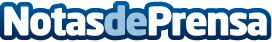 Más del 10% de las intervenciones plásticas y estéticas pertenecen al sector masculino, según SECPRECada vez es mayor el número de hombres que recurren a los servicios de una clínica de estéticaDatos de contacto:Clínica Clever954988053Nota de prensa publicada en: https://www.notasdeprensa.es/mas-del-10-de-las-intervenciones-plasticas-y_1 Categorias: Moda Belleza http://www.notasdeprensa.es